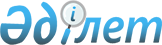 О внесении изменений в решение акима Алатауского района города Алматы от 8 апреля 2014 года за № 1р "Об образовании избирательных участков по Алатаускому району города Алматы"
					
			Утративший силу
			
			
		
					Решение акима Алатауского района города Алматы от 21 ноября 2018 года № 2. Зарегистрировано Департаментом юстиции города Алматы 22 ноября 2018 года № 1511. Утратило силу решением акима Алатауского района города Алматы от 11 апреля 2019 года № 1
      Сноска. Утратило силу решением акима Алатауского района города Алматы от 11.04.2019 № 1 (вводится в действие по истечении десяти календарных дней после дня его первого официального опубликования).
      В соответствии со статьей 23 Конституционного Закона Республики Казахстан от 28 сентября 1995 года "О выборах в Республике Казахстан" и статьи 37 Закона Республики Казахстан от 23 января 2001 года "О местном государственном управлении и самоуправлении в Республике Казахстан", аким Алатауского района города Алматы РЕШИЛ:
      1. Внести в решение акима Алатауского района города Алматы от 8 апреля 2014 года за № 1р "Об образовании избирательных участков по Алатаускому району города Алматы" (нормативный правовой акт зарегистрирован в реестре государственной регистрации нормативных правовых актов от 23 апреля 2014 года за № 1029, опубликовано в газете "Алматы ақшамы" от 1 мая 2014 года за № 52-53 и "Вечерний Алматы" от 1 мая 2014 года за № 51-52) следующие изменения:
      1) в приложении № 1 к указанному решению адреса центров избирательных участков № 11, 13, 17, 21, 27, 29, 33, 34, 35, 482, 529 изложить в новой редакции, согласно приложению № 1 к настоящему решению;
      2) приложении № 1 к указанному решению границы избирательных участков № 11, 13, 17, 19, 21, 27, 29, 33, 34, 35, 36, 37, 482, 486, 487, 526, 527, 528, 529, 531, 545, 550 изложить в новой редакции согласно приложению № 2 к настоящему решению.
      2. Аппарату акима Алатауского района города Алматы обеспечить государственную регистрацию настоящего решения в органах юстиции с последующим опубликованием в официальных периодических изданиях, а также в Эталонном контрольном банке нормативных правовых актов Республики Казахстан и на официальном интернет-ресурсе аппарата акима Алатауского района.
      3. Контроль за исполнением настоящего решения возложить на руководителя аппарата акима Алатауского района Б. Карсакбаеву.
      4. Настоящее решение вводится в действие по истечении десяти календарных дней после его первого официального опубликования.
      Избирательный участок № 11
      Центр: город Алматы, микрорайон Акбулак, улица К. Шарипова, 38 Коммунальное государственное учреждение "Общеобразовательная школа № 154", телефон: 254-79-93
      Избирательный участок № 13
      Центр: город Алматы, микрорайон Ожет, улица М.Ауэзова, 48 Коммунальное государственное учреждение "Общеобразовательная школа № 156". Телефон: 298-20-63
      Избирательный участок № 17
      Центр: город Алматы, микрорайон Карасу, улица Черемушки,1 Коммунальное государственное учреждение "Общеобразовательная школа № 164", телефон: 299-43-11
      Избирательный участок № 21
      Центр: город Алматы, микрорайон Шанырак-1, улица М.Өтемісұлы, 109 Коммунальное государственное учреждение "Общеобразовательная школа № 169", телефон: 263-75-52
      Избирательный участок № 27
      Центр: город Алматы, микрорайон Акбулак, улица К.Шарипова, 38 Коммунальное государственное учреждение "Общеобразовательная школа № 154", телефон: 247-42-44
      Избирательный участок № 29
      Центр: город Алматы, микрорайон Коккайнар, улица Азербайжан Мамбетов, 213, центр досуга "Атамура", телефон: 239-27-16
      Избирательный участок № 33
      Центр: город Алматы, микрорайон Шанырак-2, улица Жанкожа батыра, 202, Коммунальное государственное учреждение "Общеобразовательная школа № 26", телефон: 271-89-19
      Избирательный участок № 34
      Центр: город Алматы, микрорайон Шанырак-2, улица Жанкожа батыра, 191, Государственное коммунальное предприятие на праве хозяйственного ведения "Городская поликлиника № 22", телефон: 271-89-73
      Избирательный участок № 35
      Центр: город Алматы, микрорайон Ожет, улица М.Ауэзова, 48 Коммунальное государственное учреждение "Общеобразовательная школа № 156", телефон: 248-41-47
      Избирательный участок № 482
      Центр: город Алматы, микрорайон Шанырак-1, улица М.Өтемісұлы, 73 "Республиканская специализированная школа-интернат-колледж олимпийского резерва", телефон: 248-68-74
      Избирательный участок № 529
      Центр: город Алматы, микрорайон Акбулак, улица Б.Чуланова, 159 "Центральный государственный архив города Алматы", телефон: 254-78-83 Избирательный участок № 11 Центр: город Алматы, микрорайон Акбулак, улица К. Шарипова, 38
Коммунальное государственное учреждение "Общеобразовательная
школа № 154", телефон: 254-79-93
      Границы: От проспекта Райымбека в северном направлении по улице Б.Момышулы в западном направлении до улицы Беделбай, от улицы Беделбай до улицы Талдыарал в восточном направлении до улицы Б.Момышулы угол улицы Б.Чуланова. От улицы Б.Чуланова в северном направлении до проспекта Рыскулова. По проспекту Рыскулова в восточном направлении до улицы Н.Мукаева. По улице Н.Мукаева в северном направлении до улицы Н.Бичурина. От улицы Н.Бичурина в северном направлении до улицы Сухэ-Батора. От улицы Сухэ-Батора в восточном направлении до улицы К.Шарипова. От улицы К.Шарипова в южном направлении до проспекта Рыскулова. От проспекта Рыскулова в восточном направлении до улицы Саина. От улицы Саина в южном направлении до проспекта Райымбека. От проспекта Райымбека в западном направлении до улицы Б.Момышулы. Избирательный участок № 13 Центр: город Алматы, микрорайон Ожет, улица М.Ауэзова, 48
Коммунальное государственное учреждение "Общеобразовательная
школа № 156". Телефон: 298-20-63
      Границы: От дома № 51 улицы Жанайдар Сәдуақасов в северном направлении до дома № 91. Далее в западном направлении по переулку до русла реки Теренкара. Западная граница проходит по руслу реки Теренкара до мусульманского кладбища. Вдоль мусульманского кладбища до пересечения с габионом. Далее граница проходит по габиону в северном направлении до улицы № 5 микрорайона Карасу. Далее от детского сада в северном направлении до улицы Мойылды. Северная граница проходит по улице Мойылды в восточном направлении до улицы Бағаналы Орда. Южная граница проходит по улице Бағаналы Орда в западном направлении до улицы Олжабай батыр. Далее по улице Олжабай батыр до габиона. От габиона по улице Рақымжан Тоқатаев в южном направлении до улицы Шаган. Южная граница по улице Шаган в западном направлении до дома № 118 улицы Хасен Оралтай. Далее по улице Хасен Оралтай до дома № 107, от дома № 107 в западном направлении до дома № 53А улицы М.Ауэзова. От дома № 53А улицы М.Ауэзова до улицы Шаган. По улице Шаган в западном направлении до дома № 51 улицы Жанайдар Сәдуақасов. Избирательный участок № 17 Центр: город Алматы, микрорайон Карасу, улица Черемушки,1
Коммунальное государственное учреждение "Общеобразовательная
школа № 164", телефон: 299-43-11
      Границы: Южная граница проходит по улице Северное кольцо в северном направлении до улицы Бурундайская. Восточная граница по улице Бурундайская в западном направлении до улицы Мичурина. Северная граница по улице Мичурина в южном направлении до улицы Школьная, по улице Школьная в южном направлении до улицы Кусайынулы, от улицы Кусайынулы до улицы Заводская. Западная граница по улице Заводская до пересечения с улицей Северное кольцо. Избирательный участок № 19 Центр: город Алматы, микрорайон Карасу, улица Шаяхметова, 17/8
Коммунальное государственное учреждение "Общеобразовательная
школа № 179", телефон: 380-94-02
      Границы: Восточная граница по улице Бурундайская в южном направлении до улицы Мичурина. Южная граница проходит по улице Мичурина до улицы Школьная, от улицы Школьная в восточном направлении (южная сторона) до улицы Кусайынулы, от улицы Кусайынулы в южном направлении до дома № 36 улицы Бағаналы Орда (западная сторона), от улицы Бағаналы Орда в западном направлении (северная сторона) до улицы Мойылды, от улицы Мойылды включая дома Садоводческого товарищества "Птицевод", далее до улицы Бурундайская. Избирательный участок № 21 Центр: город Алматы, микрорайон Шанырак-1, улица М.Өтемісұлы,
109 Коммунальное государственное учреждение "Общеобразовательная
школа № 169", телефон: 263-75-52
      Границы: От улицы Акын Сара по улице Наурыз в северном направлении (западная сторона) до дома № 26 по улице Наурыз, далее в восточном направлении до улицы М.Өтемісұлы, от улицы М.Өтемісұлы в восточном направлении до улицы Каркара, от улицы Каркара вдоль Большого Алматинского Канала на северо-запад до улицы Орбулак, по улице Орбулак (западная сторона) до улицы Маркаколь, по улице Маркаколь до пересечения с улицей Кенжайлау, от улицы Кенжайлау в западном направлении до улицы Малова, далее в южном направлении (восточная сторона) до улицы Сырым батыра, по улице Сырым батыра до улицы Рахимова (восточная сторона), по улице Әулиеағаш вдоль русла реки в восточном направлении до улицы Акын Сара. Избирательный участок № 27 Центр: город Алматы, микрорайон Акбулак, улица К.Шарипова, 38
Коммунальное государственное учреждение "Общеобразовательная
школа № 154", телефон: 247-42-44
      Границы: От проспекта Рыскулова угол улицы К.Шарипова в северном направлении до границы микрорайона Айгерим-1. От границы микрорайона Айгерим-1 вдоль русла реки Боралдай в южном направлении до улицы Ж.Абдрашулы. От улицы Ж.Абдрашулы в южном направлении до улицы Томанова. От улицы Томанова в южном направлении до улицы Отейбойдак. От улицы Отейбойдак в южном направлении до улицы А.Шарифканова. От улицы А.Шарифканова в южном направлении до проспекта Рыскулова. От проспекта Рыскулова в западном направлении до улицы К.Шарипова. Избирательный участок № 29 Центр: город Алматы, микрорайон Коккайнар, улица Азербайжан Мамбетов,
213 центр досуга "Атамура", телефон: 239-27-16
      Границы: От улицы Акбастау по улице Азербайжан Мамбетова до переулка Басаркобыз. Далее по улице Жангелдина в северном направлении до улицы Заречная, по улице Заречная, включая улицу Иманова до русла Большого Алматинского Канала, от русла Большого Алматинского Канала в восточном направлении до улицы Акбастау. Избирательный участок № 33 Центр: город Алматы, микрорайон Шанырак-2, улица Жанкожа батыра,
202, Коммунальное государственное учреждение "Общеобразовательная
школа № 26", телефон: 271-89-19
      Границы: От улицы Жангелдина в западном направлении до микрорайона Коккайнар, по переулку улицы Заречная до русла реки Боралдай, по руслу реки Боралдай в восточном направлении до улицы Алтын сака, от улицы Алтын сака в восточном направлении до габиона, по габиону в южном направлении (западная сторона) до улицы Д.Жаркынбаева. По улице Д.Жаркынбаева вдоль русла реки Боралдай до улицы Жылысай, далее по улице Жылысай до улицы Жангелдина. Избирательный участок № 34 Центр: город Алматы, микрорайон Шанырак-2, улица Жанкожа батыра,
191, Государственное коммунальное предприятие на праве хозяйственного
ведения "Городская поликлиника № 22", телефон: 271-89-73
      Границы: Западная граница проходит по границе микрорайонов Коккайнар и Шанырак-2. Далее по улице Каркара в южном направлении до границы микрорайонов Шанырак-2 и Шанырак-1. Вдоль границы микрорайонов Шанырак-2 и Шанырак-1 в восточном направлении до улицы Рахимова, по улице Рахимова до пересечения улиц Сырым батыра и Малова, по улице Малова до улицы Тойшыбек батыра, по улице Тойшыбек батыра до переулка Рахимова. От дома № 174/1 улицы Рахимова до Большого Алматинского Канала в северном направлении до улицы Закарина, от улицы Закарина (западная сторона) до границы с микрорайоном Коккайнар. Избирательный участок № 35 Центр: город Алматы, микрорайон Ожет, улица М.Ауэзова, 48
Коммунальное государственное учреждение "Общеобразовательная
школа № 156", телефон: 248-41-47
      Границы: От пересечения улицы Северное Кольцо и улицы Бекболата (западная сторона) в северном направлении по улице Бекболата до пересечения с улицей Новостройка. По улице Новостройка в северном направлении до пересечения с улицей Рақымжан Тоқатаев. Далее по улице Рақымжан Тоқатаев в северном направлении до пересечения с улицей Хасен Оралтай. Далее по улице Хасен Оралтай (западная сторона) до дома № 53А улицы М.Ауэзова. От улицы М.Ауэзова (восточная сторона) до улицы Шаган, от улицы Шаган по улице Жанайдар Сәдуақасов в западном направлении до улицы Красноармейская, далее граница идет по руслу реки Теренкара в южном направлении (восточная сторона) до улицы Северное кольцо, по улице Северное кольцо до улицы Бекболата. Избирательный участок № 36 Центр: город Алматы, микрорайон Аккент, 19 Коммунальное
государственное учреждение "Общеобразовательная школа № 181",
телефон: 246-70-39
      Границы: Микрорайон Аккент, дома №№ 5, 6, 7, 8, 9, 10, 11, 12, 13, 14, 15, 16, 17, 18, 19, 20, 21, 22, 23, 24, 25, 26, 27, 28, 29, 30, 31, 32, 33, 34, 35, 36. Избирательный участок № 37 Центр: город Алматы, микрорайон Акбулак, улица Суатколь, 41
Коммунальное государственное учреждение "Общеобразовательная
школа № 178", телефон: 254-78-86
      Границы: От улицы Б.Момышулы угол проспекта Райымбека (северная сторона) в западном направлении по улице Б.Момышулы до улицы Беделбай, по улице Беделбай до улицы Талдыарал, далее по улице Талдыарал до улицы Б.Момышулы. По улице Б.Момышулы (восточная сторона) в северном направлении до улицы Казтуган Жырау. По улице Казтуган Жырау до проспекта Рыскулова. По проспекту Рыскулова (южная сторона) в восточном направлении до пересечения улицы без названия с проспектом Райымбека. Избирательный участок № 482 Центр: город Алматы, микрорайон Шанырак-1, улица М.Өтемісұлы,
73 "Республиканская специализированная школа-интернат-колледж
олимпийского резерва", телефон: 248-68-74
      Границы: Восточная граница проходит от точки пересечения улицы Жас казак и русла реки Большая Алматинка. По руслу реки Большая Алматинка до улицы Акын Сара. По улице Акын Сара до улицы М.Өтемісұлы, далее по улице без названия до улицы Наурыз. По улице Наурыз до улицы Акын Сара, далее по улице Сарыжаз. От улицы Сарыжаз до габиона, далее по габиону граница доходит до улицы Жылысай, по улице Жылысай до улицы без названия далее до лога. От пересечения лога и улицы Косагаш до улицы Жас казак. По улице Жас казак до русла реки Большая Алматинка. Избирательный участок № 486 Центр: город Алматы, микрорайон Теректи, улица Мектеп,
6б Коммунальное государственное учреждение "Общеобразовательная
школа № 184", телефон: 385-34-05
      Границы: От улицы Орталык в западном направлении до улицы Курылыс, по улице Курылыс в восточном направлении до улицы Ақжарқын, от улицы Ақжарқын до улицы Жағалтай, далее по улице Жағалтай в северном направлении до границы города. По границе города до улицы Бабажанова, от улицы Бабажанова до улицы М.Маметовой в восточном направлении, по улице М.Маметовой до улицы Б.Сокпакбаева. По улице Б.Сокпакбаева до улицы Б.Момышулы. Далее в южном направлении до улицы Жағалтай, по улице Жағалтай до пересечения с улицей Керуен, по улице Керуен на северо-восток до улицы Ақниет, по улице Ақниет до пересечения с улицей Жангельдина, по улице Жангельдина в восточном направлении до русла реки Каргалы, от русла реки Каргалы в южном направлении до проспекта Рыскулова, от проспекта Рыскулова в западном направлении до улицы Таусоғар, от улицы Таусоғар до пересечения (западная сторона) с улицей Мектеп, от улицы Мектеп в южном направлении до улицы Орталык . Избирательный участок № 487 Центр: город Алматы, микрорайон Рахат, улица Байжанова, 1
Коммунальное государственное учреждение "Общеобразовательная
школа № 196", телефон: 385-33-97
      Границы: От пересечения улицы Б.Момышулы и Бурундайское шоссе, по улице Бурундайское шоссе (южная сторона) в западном направлении до указателя конца границы города. Далее от вышеуказанного знака в южном направлении вдоль железной дороги до Большого Алматинского Канала. Вдоль Большого Алматинского Канала в восточном направлении до улицы Момышулы. Далее вдоль улицы Б.Момышулы (западная сторона) до улицы Бурундайское шоссе. Далее вдоль дороги без названия протяженностью 1 км до пересечения с улицей Б.Момышулы и Бурундайское шоссе. Включая микрорайоны Рахат-Мадениет, Садоводческие товарищества "Теплоэнергетик", "Энергостроитель". Избирательный участок № 526 Центр: город Алматы, микрорайон "Теректи", улица Мектеп, 6б
Коммунальное государственное учреждение "Общеобразовательная
школа № 184", телефон: 385-33-89
      Границы: По улице Орталык в северо-западном направлении до микрорайона Алгабас, далее в юго-западном направлении до улицы Курылыс микрорайона Теректи. По улице Курылыс до улицы Ақжарқын, по улице Ақжарқын до улицы Жағалтай, по улице Жағалтай до переулка Жибек жолы, вдоль квартала Жетысу (северная сторона). По улице без названия в восточном направлении до улицы Айналмалы. По улице Айналмалы в южном направлении до улицы Орталык. Избирательный участок № 527 Центр: город Алматы, микрорайон Алгабас, улица Байдибек би, 16
Коммунальное государственное учреждение "Общеобразовательная
школа № 185", телефон: 385-33-81
      Границы: От квартала Жана курылыс по улице Акын Сара на восток до улицы Б.Момышулы, по улице Б.Момышулы включая дома №№ 2, 3, 4 микрорайона Алгабас, далее в западном направлении до улицы Баршын, от улицы Баршын до улицы Қаршыға, по улице Қаршыға на восток до улицы Беласар (северная сторона) до квартала Жана курылыс. Избирательный участок № 528 Центр: город Алматы, микрорайон Алгабас, улица Байдибек би, 16
Коммунальное государственное учреждение "Общеобразовательная
школа № 185", телефон: 307-93-16
      Границы: От пересечения улицы Жәдігер и Кетбұға жырау, от дома № 8 по улице Жәдігер до улицы Б.Момышулы в западном направлении до дома № 73А улицы Саттар Естемесов. Далее по улице Саттар Естемесов до границы города. По границе города в восточном направлении до улицы Керімсал. От улицы Керімсал до улицы Беласар. От улицы Беласар до улицы Нажмитдин Мұхитдинов, далее по улице без названия до улицы Инабат, от пересечения улиц Инабат и Қаршыға до улицы Баршын в восточном направлении до габиона, далее по улице без названия в южном направлении до улицы Орақты батыр, от улицы Орақты батыр в южном направлении до улицы Ақниет, от улицы Ақниет до улицы Кетбұға жырау, от улицы Кетбұға жырау в юго-восточном направлении до улицы Жәдігер. Избирательный участок № 529 Центр: город Алматы, микрорайон Акбулак, улица Б.Чуланова, 159
"Центральный государственный архив города Алматы", телефон: 254-78-83
      Границы: От дома № 31 улицы Б.Момышулы, в восточном направлении до улицы К.Шарипова. По улице К.Шарипова в северном направлении до границы микрорайона Айгерим-1. По границе микрорайона Айгерим-1 в западном направлении до улицы Б.Момышулы. Избирательный участок № 531 центр: город Алматы, микрорайон Аккент, 19 Коммунальное государственное
учреждение "Общеобразовательная школа № 181", телефон: 246-70-47
      Границы: Дома №№ 37, 38, 42, 43, 44, 45, 46, 54, 56, 57, 58, 61, 63, 71 микрорайона Аккент и дома №№ 5, 6, 7, 8, 9 микрорайона Акбулак. Избирательный участок № 545 Центр: город Алматы, микрорайон Алгабас-1, 6 Коммунальное государственное
казенное предприятие "Театр традиционного искусства" Алатау", телефон: 398-85-36
      Границы: От улицы Б. Момышулы по проспекту Рыскулова до русла реки Каргалы. По руслу реки Каргалы в северном направлении до улицы Акын Сара. По улице Акын Сара в восточном направлении до улицы Б.Момышулы. По улице Б.Момышулы в южном направлении до проспекта Рыскулова. Избирательный участок № 550 Центр: город Алматы, микрорайон Саялы, улица Аккайнар, 7
Коммунальное государственное учреждение "Общеобразовательная школа
№ 180", телефон: 385-33-75
      Границы: Дома №№ 1, 2, 3, 4, 5, 6, 7, 8, 9, 11, 13, 15, 16, 17, 18, 20, 21, 22, 23, 24, 25, 26, 27, 28, 30, 32, 33, 35, 36, 37, 38, 39, 41, 42, 43, 45, 46, 47, 48, 51, 52, 53, 54, 55, 56, 58, 59, 61, 63, 67, 68, 69, 70, 74, 75, 77, 78, 79, 80, 81, 83, 85, 86, 88, 89, 90 микрорайона Саялы. По улице Азербайжан Мамбетова на северо-запад до улицы Бесагаш, далее в западном направлении до дома № 59 микрорайона Саялы, далее в южном направлении до улицы без названия, включая дома микрорайона Коккайнар, далее в южном направлении до улицы Акбастау, от улицы Акбастау (северная сторона) в восточном направлении до улицы Басаркобыз, от улицы Басаркобыз до улицы Азербайжан Мамбетова.
					© 2012. РГП на ПХВ «Институт законодательства и правовой информации Республики Казахстан» Министерства юстиции Республики Казахстан
				
      Аким района

Ш. Рыспаев
Приложение № 1
к решению акима
Алатауского района
от 21 ноября 2018 года № 2Приложение № 2
к решению акима
Алатауского района
от 21 ноября 2018 года № 2